協力業者　各位令和６年３月吉日株式会社　東開発代表取締役　仲泊栄次新しい電子請求書の説明会について［Web説明会　ご参加のお願い］拝啓　時下ますますご清栄のこととお喜び申し上げます。さて、いつも格別なご支援とご協力を賜り、厚く御礼申し上げます。この度、新しい電子請求書の導入に関する大切なお知らせがございます。誠に勝手ながら、新しい電子請求書システムの導入に伴い、説明会を開催する運びとなりました。この説明会では、請求書を郵送せず、web上で送信、ご登録いただける機能や利点について　　　詳細に説明し、皆様にご利用いただく　　ための手順についてご案内いたします。以下に説明会の詳細を記載いたします。敬具記日時：令和6年4月3日（水）　開始13：00～　１時間ほど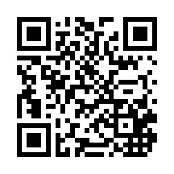 1.新しい電子請求書システムの概要2. DigitalBillder（デジタルビルダー）操作方法と注意事項3.質疑応答セッションお忙しい中恐縮ではございますが、誠にご参加賜りますよう、心よりお願い申し上げます　。　　　　　　皆様のご理解とご協力に心より感謝申し上げます。ご多忙の折、お手数をお掛け致しますが、ご出席のご返信をお願い致します。担　当　　総務部　比嘉　　アドレス　soumubu@higasi.co.jp電　話　　0980-52-4587　 ／　　FAX　0980-53-6508　　　　 上記の件について、ご出席します。御　　社　　名　　　　　　　　　　　　　　　　　　　　　　　　　　　担　当　者　名　　　　　　　　　　　　　　　　　　　　　　　　　　　（参加方法） Web会議室 https://meet.google.com/urh-eynq-efm ミーティングID urh-eynq-efm 